RESOLUÇÃO Nº 335/2017RECONHECE O ENSINO FUNDAMENTAL, DO 1º AO 9º ANO, MINISTRADO NO COLÉGIO SANTA TEREZINHA LTDA., LOCALIZADO NA RUA JOSÉ JOAQUIM DUARTE, 91, CENTRO, NA CIDADE DE UIRAÚNA–PB, MANTIDO PELO COLÉGIO SANTA TEREZINHA LTDA.– CNPJ 10.883.002/0001-20.O CONSELHO ESTADUAL DE EDUCAÇÃO DA PARAÍBA, no uso de suas atribuições e com fundamento no Parecer nº 260/2017, exarado nos Processos nº 0026968-4/2016 e nº 0003127-4/2017, oriundos da Câmara de Educação Infantil e Ensino Fundamental, e aprovados em Sessão Plenária realizada nesta data,RESOLVE:Art. 1º Reconhecer, pelo período de 6 (seis) anos, o Ensino Fundamental,do 1º ao 9º ano, ministrado no Colégio Santa Terezinha Ltda., localizado na cidade de Uiraúna–PB, mantido pelo Colégio Santa Terezinha Ltda.– CNPJ 10.883.002/0001-20.Parágrafo único. Ficam convalidados os estudos realizados pelos alunos, de 6 de setembro de 2015 até a data da publicação desta Resolução.Art. 2º  A presente Resolução entra em vigor na data de sua publicação.Art. 3º  Revogam-se as disposições em contrário.Sala das Sessões do Conselho Estadual de Educação, 30 de novembro de 2017.CARLOS ENRIQUE RUIZ FERREIRAPresidente - CEE/PBANTONIO ARRUDA DAS NEVESRelator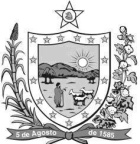 GOVERNODA PARAÍBA      Secretaria de Estado da Educação         Conselho Estadual de Educação